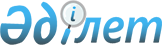 О внесении изменений в решение Кентауского городского маслихата от 22 декабря 2010 года № 268 "О городском бюджете на 2011-2013 годы"
					
			Утративший силу
			
			
		
					Решение маслихата города Кентау Южно-Казахстанской области от 9 ноября 2011 года N 343. Зарегистрировано Управлением юстиции города Кентау Южно-Казахстанской области 16 ноября 2011 года N 14-3-118. Утратило силу в связи с истечением срока применения - письмо маслихата города Кентау Южно-Казахстанской области от 9 февраля 2012 года N 40       Сноска. Утратило силу в связи с истечением срока применения - письмо маслихата города Кентау Южно-Казахстанской области от 09.02.2012 N 40

      В соответствии с подпунктом 4) пункта 2 статьи 106 Бюджетного кодекса Республики Казахстан от 4 декабря 2008 года и подпунктом 1) пункта 1 статьи 6 Закона Республики Казахстан от 23 января 2001 года «О местном государственном управлении и самоуправлении в Республике Казахстан» Кентауский городской маслихат РЕШИЛ:



      1. Внести в решение Кентауского городского маслихата от 22 декабря 2010 года № 268 «О городском бюджете на 2011-2013 годы» (зарегистрировано в Реестре государственной регистрации нормативных правовых актов за № 14-3-103), следующие изменения:



      пункт 1 изложить в новой редакции:

      «1. Утвердить городской бюджет города Кентау на 2011-2013 годы согласно приложениям 1, 2 и 3 соответственно, в том числе на 2011 год в следующих объемах:

      1) доходы – 5544770 тысяч тенге, в том числе по:

      налоговые поступления – 667220 тысяч тенге;

      неналоговые поступления – 11599 тысяч тенге;

      поступления от продажи основного капитала – 8938 тысяч тенге;

      поступления трансфертов - 4857013 тысяч тенге;

      2) затраты – 5437333 тысяч тенге;

      3) чистое бюджетное кредитование – 2239 тысяч тенге:

      бюджетные кредиты – 2358 тысяч тенге;

      погашение бюджетных кредитов – 119 тысяч тенге;

      4) сальдо по операциям с финансовыми активами – 140000 тысяч тенге;

      приобретение финансовых активов – 140000 тысяч тенге;

      поступления от продажи финансовых активов государства – 0 тысяч тенге;

      5) дефицит (профицит) бюджета – - 34802 тысяч тенге;

      6) финансирование дефицита (использование профицита) бюджета – 34802 тысяч тенге.»;

      поступление займов - 2268 тысяч тенге;

      погашение займов - 119 тысяч тенге;

      используемые остатки бюджетных средств-32653 тысяч тенге.».



      Приложения 1, 6 к указанному решению изложить в новой редакции согласно приложениям 1, 2 к настоящему решению.



      2. Настоящее решение вводится в действие с 1 января 2011 года.      Председатель сессии городского маслихата   И. Молдалиев

      

      Секретарь городского маслихата             Е. Аширов

      Приложение № 1 к решению

      Кентауского городского маслихата

      от 09 ноября 2011 года № 343

 

      Приложение № 1 к решению

      Кентауского городского маслихата

      от 22 декабря 2010 года № 268       Городской бюджет на 2011 год   

  Приложение № 2 к решению

      Кентауского городского маслихата

      от 09 ноября 2011 года № 343

 

      Приложение № 6 к решению

      Кентауского городского маслихата

      от 22 декабря 2010 года № 268       Бюджет на 2011 год аппаратов акимов сельских округов города Кентау                                   (тыс. тенге)
					© 2012. РГП на ПХВ «Институт законодательства и правовой информации Республики Казахстан» Министерства юстиции Республики Казахстан
				КатегорияКатегорияКатегорияКатегорияСумма, тысяч тенгеКлассКлассКлассСумма, тысяч тенгеПодклассПодклассСумма, тысяч тенгеНаименование123I. Доходы5 544 7701Налоговые поступления667 22001Подоходный налог301 1102Индивидуальный подоходный налог301 11003Социальный налог228 3051Социальный налог228 30504Hалоги на собственность111 1051Hалоги на имущество45 3163Земельный налог24 1724Hалог на транспортные средства41 4605Единый земельный налог15705Внутренние налоги на товары, работы и услуги20 0372Акцизы1 9973Поступления за использование природных и других ресурсов6 9074Сборы за ведение предпринимательской и профессиональной деятельности10 1765Налог на игорный бизнес95708Обязательные платежи, взимаемые за совершение юридически значимых действий и (или) выдачу документов уполномоченными на то государственными органами или должностными лицами6 6631Государственная пошлина6 6632Неналоговые поступления11 59901Доходы от государственной собственности3 2111Поступления части чистого дохода государственных предприятий1835Доходы от аренды  имущества, находящегося в государственной собственности3 02804Штрафы, пени, санкции, взыскания, налагаемые государственными учреждениями, финансируемыми из государственного бюджета, а также содержащимися и финансируемыми из бюджета (сметы расходов) Национального Банка Республики Казахстан  1461Штрафы, пени, санкции, взыскания, налагаемые государственными учреждениями, финансируемыми из государственного бюджета, а также содержащимися и финансируемыми из бюджета (сметы расходов) Национального Банка Республики Казахстан, за исключением поступлений от организаций нефтяного сектора 14606Прочие неналоговые поступления8 2421Прочие неналоговые поступления8 2423Поступления от продажи основного капитала8 93803Продажа земли и нематериальных активов8 9381Продажа земли8 9384Поступления трансфертов 4 857 01302Трансферты из вышестоящих органов государственного управления4 857 0132Трансферты из областного бюджета4 857 013Функциональная группаФункциональная группаФункциональная группаФункциональная группаФункциональная группаСумма,

тысяч тенгеФункциональная подгруппаФункциональная подгруппаФункциональная подгруппаФункциональная подгруппаСумма,

тысяч тенгеАдминистратор бюджетных программАдминистратор бюджетных программАдминистратор бюджетных программСумма,

тысяч тенгеПрограммаПрограммаСумма,

тысяч тенгеНаименование II. Затраты5 437 333 1Государственные услуги общего характера155 408 1Представительные, исполнительные и другие органы, выполняющие общие функции  государственного управления126 535 112Аппарат маслихата района (города областного значения)14 971 001Услуги по обеспечению деятельности маслихата района (города областного значения)14 866 003Капитальные расходы государственных органов105 122Аппарат акима района (города областного значения)54 006 001Услуги по обеспечению деятельности акима района (города областного значения)45 390 003Капитальные расходы государственных органов8 616 123Аппарат акима района в городе, города районного значения, поселка, аула (села), аульного (сельского) округа57 558 001Услуги по обеспечению деятельности акима района в городе, города районного значения, поселка, аула (села), аульного (сельского) округа55 509 022Капитальные расходы государственных органов2 049 2Финансовая  деятельность1 035 459Отдел экономики и финансов района (города областного значения)1 035 003Проведение оценки имущества в целях налогообложения951011Учет, хранение, оценка и реализация имущества, поступившего в коммунальную собственность849Прочие государственные услуги общего характера27 838 459Отдел экономики и финансов района (города областного значения)27 838 001Услуги по реализации государственной политики в области формирования и развития экономической политики, государственного планирования, исполнения бюджета и управления коммунальной собственностью района (города областного значения)26 003 015Капитальные расходы государственных органов1 835 2Оборона282 209 1Военные нужды7 195 122Аппарат акима района (города областного значения)7 195 005Мероприятия в рамках исполнения всеобщей воинской обязанности7 1952Организация работы по чрезвычайным ситуациям275 014122Аппарат акима района (города областного значения)275 014006Предупреждение и ликвидация чрезвычайных ситуаций масштаба района (города областного значения)274 051007Мероприятия по профилактике и тушению степных пожаров районного (городского) масштаба, а также пожаров в населенных пунктах, в которых не созданы органы государственной противопожарной службы9633Общественный порядок, безопасность, правовая, судебная, уголовно-исполнительная деятельность9 165 1Правоохранительная деятельность9 165 458Отдел жилищно-коммунального хозяйства, пассажирского транспорта и автомобильных дорог района (города областного значения)9 165 021Обеспечение безопасности дорожного движения в населенных пунктах9 1654Образование2 521 529 1Дошкольное воспитание и обучение308 938 123Аппарат акима района в городе, города районного значения, поселка, аула (села), аульного (сельского) округа44 638 004Поддержка организаций дошкольного воспитания и обучения44 382 025Увеличение размера доплаты за квалификационную категорию учителям школ и воспитателям дошкольных организаций образования256 464Отдел образования района (города областного значения)264 300 009Обеспечение деятельности организаций дошкольного воспитания и обучения238 400021Увеличение размера доплаты за квалификационную категорию учителям школ и воспитателям дошкольных организаций образования25 9002Начальное, основное среднее и общее среднее образование1 825 874 123Аппарат акима района в городе, города районного значения, поселка, аула (села), аульного (сельского) округа4 265 005Организация бесплатного подвоза учащихся до школы и обратно в аульной (сельской) местности4 265 464Отдел образования района (города областного значения)1 821 609 003Общеобразовательное обучение1 748 384 006Дополнительное образование для детей73 225 9Прочие услуги в области образования386 717464Отдел образования района (города областного значения)70 209001Услуги по реализации государственной политики на местном уровне в области образования 9 527005Приобретение и доставка учебников, учебно-методических комплексов для государственных учреждений образования района (города областного значения)27 200007Проведение школьных олимпиад, внешкольных мероприятий и конкурсов районного (городского) масштаба435012Капитальные расходы государственных органов475015Ежемесячные выплаты денежных средств опекунам (попечителям) на содержание ребенка сироты (детей-сирот), и ребенка (детей), оставшегося без попечения родителей14 888020Обеспечение оборудованием, программным обеспечением детей-инвалидов, обучающихся  на дому17 684467Отдел строительства района (города областного значения)316 508037Строительство и реконструкция объектов образования316 5085Здравоохранение20 9Прочие услуги в области здравоохранения20 123Аппарат акима района в городе, города районного значения, поселка, аула (села), аульного (сельского) округа20 002Организация в экстренных случаях доставки тяжелобольных людей до ближайшей организации здравоохранения, оказывающей врачебную помощь206Социальная помощь и социальное обеспечение294 672 2Социальная помощь271 666 451Отдел занятости и социальных программ района (города областного значения)269 741 002Программа занятости45 492 004Оказание социальной помощи на приобретение  топлива специалистам здравоохранения, образования, социального обеспечения, культуры и спорта в сельской местности в соответствии с законодательством Республики Казахстан5 665 005Государственная адресная социальная помощь12 525006Жилищная помощь400007Социальная помощь отдельным категориям нуждающихся граждан по решениям местных представительных органов10 475010Материальное обеспечение детей-инвалидов, воспитывающихся и обучающихся на дому1 132014Оказание социальной помощи нуждающимся гражданам на дому29 099 016Государственные пособия на детей до 18 лет134 991 017Обеспечение нуждающихся инвалидов обязательными гигиеническими средствами и предоставление услуг специалистами жестового языка, индивидуальными помощниками в соответствии с индивидуальной программой реабилитации инвалида18 667 023Обеспечение деятельности центров занятости11 295 464Отдел образования района (города областного значения)1 925 008Социальная поддержка обучающихся и воспитанников организаций образования очной формы обучения в виде льготного проезда на общественном транспорте (кроме такси) по решению местных представительных органов1 925 9Прочие услуги в области социальной помощи и социального обеспечения23 006 451Отдел занятости и социальных программ района (города областного значения)23 006 001Услуги по реализации государственной политики на местном уровне в области обеспечения занятости и реализации социальных программ для населения21 064 011Оплата услуг по зачислению, выплате и доставке пособий и других социальных выплат1 157021Капитальные расходы государственных органов7857Жилищно-коммунальное хозяйство1 536 518 1Жилищное хозяйство23 374458Отдел жилищно-коммунального хозяйства, пассажирского транспорта и автомобильных дорог района (города областного значения)13 050002Изъятие, в том числе путем выкупа земельных участков для государственных надобностей и связанное с этим отчуждение недвижимого имущества2 050003Организация сохранения государственного жилищного фонда11 000 467Отдел строительства района (города областного значения)10 324 003Строительство и (или) приобретение жилья государственного коммунального жилищного фонда10 324 2Коммунальное хозяйство1 349 307 123Аппарат акима района в городе, города районного значения, поселка, аула (села), аульного (сельского) округа1 750 014Организация водоснабжения населенных пунктов1 750 458Отдел жилищно-коммунального хозяйства, пассажирского транспорта и автомобильных дорог района (города областного значения)57 731 012Функционирование системы водоснабжения и водоотведения50 731 026Организация эксплуатации тепловых сетей, находящихся в коммунальной собственности районов (городов областного значения)7 000 467Отдел строительства района (города областного значения)1 289 826 005Развитие коммунального хозяйства70 000 006Развитие системы водоснабжения1 219 826 3Благоустройство населенных пунктов163 837123Аппарат акима района в городе, города районного значения, поселка, аула (села), аульного (сельского) округа10 162 008Освещение улиц населенных пунктов2 294 009Обеспечение санитарии населенных пунктов1 365 010Содержание мест захоронений и погребение безродных1 690 011Благоустройство и озеленение населенных пунктов4 813 458Отдел жилищно-коммунального хозяйства, пассажирского транспорта и автомобильных дорог района (города областного значения)153 675 015Освещение улиц в населенных пунктах32 283016Обеспечение санитарии населенных пунктов29 223017Содержание мест захоронений и захоронение безродных921018Благоустройство и озеленение населенных пунктов91 2488Культура, спорт, туризм и информационное пространство142 667 1Деятельность в области культуры31 295 455Отдел культуры и развития языков района (города областного значения)25 925 003Поддержка культурно-досуговой работы25 925467Отдел строительства района (города областного значения)5 370011Развитие объектов культуры5 3702Спорт60 110 465Отдел физической культуры и спорта района (города областного значения)55 310 005Развитие массового спорта и национальных видов спорта 50 946 006Проведение спортивных соревнований на районном (города областного значения) уровне932007Подготовка и участие членов  сборных команд района (города областного значения) по различным видам спорта на областных спортивных соревнованиях3 432467Отдел строительства района (города областного значения)4 800008Развитие объектов спорта и туризма4 8003Информационное пространство30 738 455Отдел культуры и развития языков района (города областного значения)23 534 006Функционирование районных (городских) библиотек21 710007Развитие государственного языка и других языков народа Казахстана1 824456Отдел внутренней политики района (города областного значения)7 204 002Услуги по проведению государственной информационной политики через газеты и журналы 3 820 005Услуги по проведению государственной информационной политики через телерадиовещание3 384 9Прочие услуги по организации культуры, спорта, туризма  и информационного пространства20 524 455Отдел культуры и развития языков района (города областного значения)6 388 001Услуги по реализации государственной политики на местном уровне в области развития языков и культуры6 088 010Капитальные расходы государственных органов300 456Отдел внутренней политики района (города областного значения)8 420 001Услуги по реализации государственной политики на местном уровне в области информации, укрепления государственности и формирования социального оптимизма граждан6 316 003Реализация региональных программ в сфере молодежной политики2 104465Отдел физической культуры и спорта района (города областного значения)5 716001Услуги по реализации государственной политики на местном уровне  в сфере физической культуры и спорта5 516004Капитальные расходы государственных органов20010Сельское, водное, лесное, рыбное хозяйство, особо охраняемые природные территории, охрана окружающей среды и животного мира, земельные отношения53 565 1Сельское хозяйство18 019 454Отдел предпринимательства и сельского хозяйства района (города областного значения)231 099Реализация мер социальной поддержки специалистов социальной сферы сельских населенных пунктов231 467Отдел строительства района (города областного значения)2 493 010Развитие объектов сельского хозяйства2 493 473Отдел ветеринарии района (города областного значения)15 295 001Услуги по реализации государственной политики на местном уровне в сфере ветеринарии7 252 005Обеспечение функционирования скотомогильников (биотермических ям) 700006Организация санитарного убоя больных животных150 007Организация отлова и уничтожения бродячих собак и кошек1210008Возмещение владельцам стоимости изымаемых и уничтожаемых больных животных, продуктов и сырья животного происхождения1 283 009Проведение ветеринарных мероприятий по энзоотическим болезням животных4 700 6Земельные отношения9 056 463Отдел земельных отношений района (города областного значения)9 056 001Услуги по реализации государственной политики в области регулирования земельных отношений на территории района (города областного значения)8 696 007Капитальные расходы государственных органов360 9Прочие услуги в области сельского, водного, лесного, рыбного  хозяйства, охраны окружающей среды и земельных отношений26 490 473Отдел ветеринарии района (города областного значения)26 490 011Проведение противоэпизоотических мероприятий26 490 11Промышленность, архитектурная, градостроительная и строительная деятельность68 286 2Архитектурная, градостроительная и строительная деятельность68 286 467Отдел строительства района (города областного значения)9 085 001Услуги по реализации государственной политики на местном уровне в области строительства8 845 017Капитальные расходы государственных органов240 468Отдел архитектуры и градостроительства района (города областного значения)59 201 001Услуги по реализации государственной политики  в области  архитектуры и градостроительства на местном уровне  6 053 003Разработка схем градостроительного развития территории района и генеральных планов населенных пунктов53 028 004Капитальные расходы государственных органов120 12Транспорт и коммуникации260 641 1Автомобильный транспорт260 641 123Аппарат акима района в городе, города районного значения, поселка, аула (села), аульного (сельского) округа5 766 013Обеспечение функционирования автомобильных дорог в городах районного значения, поселках, аулах (селах), аульных (сельских) округах5 766 458Отдел жилищно-коммунального хозяйства, пассажирского транспорта и автомобильных дорог района (города областного значения)254 875 023Обеспечение функционирования автомобильных дорог254 87513Прочие108 666 9Прочие108 666 451Отдел занятости и социальных программ района (города областного значения)4 680022Поддержка частного предпринимательства в рамках программы «Дорожная карта бизнеса - 2020»4 680454Отдел предпринимательства и сельского хозяйства района (города областного значения)13 846 001Услуги по реализации государственной политики на местном уровне в области развития предпринимательства, промышленности и сельского хозяйства 13 473007Капитальные расходы государственных органов373458Отдел жилищно-коммунального хозяйства, пассажирского транспорта и автомобильных дорог района (города областного значения)76 489 001Услуги по реализации государственной политики на местном уровне в области жилищно-коммунального хозяйства, пассажирского транспорта и автомобильных дорог 53 403 013Капитальные расходы государственных органов23 086 459Отдел экономики и финансов района (города областного значения)13 651012Резерв местного исполнительного органа района (города областного значения) 13 65115Трансферты3 987 1Трансферты3 987 459Отдел экономики и финансов района (города областного значения)3 987 006Возврат неиспользованных (недоиспользованных) целевых трансфертов2 405 024Целевые текущие трансферты в вышестоящие бюджеты в связи с передачей функций государственных органов из нижестоящего уровня государственного управления в вышестоящий1 582 III. Чистое бюджетное кредитование2 239 Функциональная группаФункциональная группаФункциональная группаФункциональная группаФункциональная группаСумма, тысяч тенгеФункциональная подгруппаФункциональная подгруппаФункциональная подгруппаФункциональная подгруппаСумма, тысяч тенгеАдминистратор бюджетных программАдминистратор бюджетных программАдминистратор бюджетных программСумма, тысяч тенгеПрограммаПрограммаНаименованиеБюджетные кредиты2 35810Сельское, водное, лесное, рыбное хозяйство, особо охраняемые природные территории, охрана окружающей среды и животного мира, земельные отношения2 358 1Сельское хозяйство2 358 454Отдел предпринимательства и сельского хозяйства района (города областного значения)2 358 009Бюджетные кредиты для реализации мер социальной поддержки специалистов социальной сферы сельских населенных пунктов2 358 КатегорияКатегорияКатегорияКатегорияКатегорияСумма,

тысяч тенгеКлассКлассКлассКлассСумма,

тысяч тенгеПодклассПодклассПодклассСумма,

тысяч тенгеСпецификаСпецификаСумма,

тысяч тенгеНаименованиеПогашение бюджетных кредитов119 5Погашение бюджетных кредитов119 01Погашение бюджетных кредитов, выданных из государственного бюджета119 1Погашение бюджетных кредитов, выданных из государственного бюджета119 13Погашение бюджетных кредитов, выданных из местного бюджета физическим лицам119 IV. Сальдо по операциям с финансовыми активами140 000Функциональная группа Функциональная группа Функциональная группа Функциональная группа Функциональная группа Сумма,

тысяч тенгеФункциональная подгруппаФункциональная подгруппаФункциональная подгруппаФункциональная подгруппаСумма,

тысяч тенгеАдминистратор бюджетных программАдминистратор бюджетных программАдминистратор бюджетных программСумма,

тысяч тенгеПрограммаПрограммаСумма,

тысяч тенгеНаименованиеПриобретение финансовых активов140 00013Прочие140 0009Прочие140 000459Отдел экономики и финансов района (города областного значения)140 00014Формирование или увеличение уставного капитала юридических лиц140 000Поступление от продажи финансовых активов государство0V. Дефицит (профицит) бюджета -34 802VI. Финансирование дефицита (использование профицита) бюджета34 802КатегорияКатегорияКатегорияКатегорияКатегорияСумма,

тысяч тенгеКлассКлассКлассКлассСумма,

тысяч тенгеПодклассПодклассПодклассСумма,

тысяч тенгеСпецификаСпецификаСумма,

тысяч тенгеНаименованиеПоступление займов2 2687Поступление займов2 2681Внутренние государственные займы2 2682Договоры займа2 2683Займы, получаемые местным исполнительным органом района (города областного значения)2 268Функциональная группаФункциональная группаФункциональная группаФункциональная группаФункциональная группаСумма, тысяч тенгеФункциональная подгруппаФункциональная подгруппаФункциональная подгруппаФункциональная подгруппаСумма, тысяч тенгеАдминистратор бюджетных программАдминистратор бюджетных программАдминистратор бюджетных программСумма, тысяч тенгеПрограммаПрограммаСумма, тысяч тенгеНаименование Погашение займов11916Погашение займов1191Погашение займов119459Отдел экономики и финансов района (города областного значения)1195Погашение долга местного исполнительного органа перед вышестоящим бюджетом119Используемые остатки бюджетных средств32 653ПрограммаНаименование Аппарат акима ауыла АчисайАппарат акима ауыла Байылдыр Аппарат акима  ауыла Хантаги Аппарат акима ауыла Карнак Всего123 001Услуги по обеспечению деятельности акима района в городе, города районного значения, поселка, аула (села), аульного (сельского) округа1526211073145991457555509123 002Организация в экстренных случаях доставки тяжелобольных людей до ближайшей организации здравоохранения, оказывающей врачебную помощь2000020123 004Поддержка организаций дошкольного воспитания и обучения10721487302843744382123 005Организация бесплатного подвоза учащихся до школы и обратно в аульной (сельской) местности7000200215634265123 008Освещение улиц населенных пунктов4124748895192294123 009Обеспечение санитарии населенных пунктов4002653503501365123 010Содержание мест захоронений и погребение безродных031633110431690123 011Благоустройство и озеленение населенных пунктов50499528344804813123 013Обеспечение функционирования автомобильных дорог в городах районного значения, поселках, аулах (селах), аульных (сельских) округах11861090120022905766123 014Организация водоснабжения населенных пунктов17501750123 022Капитальные расходы государственных органов11511018242049123 025Увеличение размера доплаты за квалификационную категорию учителям школ и воспитателям дошкольных организаций образования40216256Итого19671292362402951223124159